产品介绍 Overview五层瓦楞纸箱又称双瓦楞纸箱，五层瓦楞纸箱的纸板结构是由面纸、里纸、芯纸和两张瓦楞芯纸粘合而成  常见愣型组合有：AB楞、CB楞、BE楞、ABE楞等，而纸板厚度也会不同，每种瓦楞用途也不一样 特点：缓冲性非常好，起到大物件在运输中不受损材质：采用3A级牛皮纸技术参数 Specifications产品细节 Details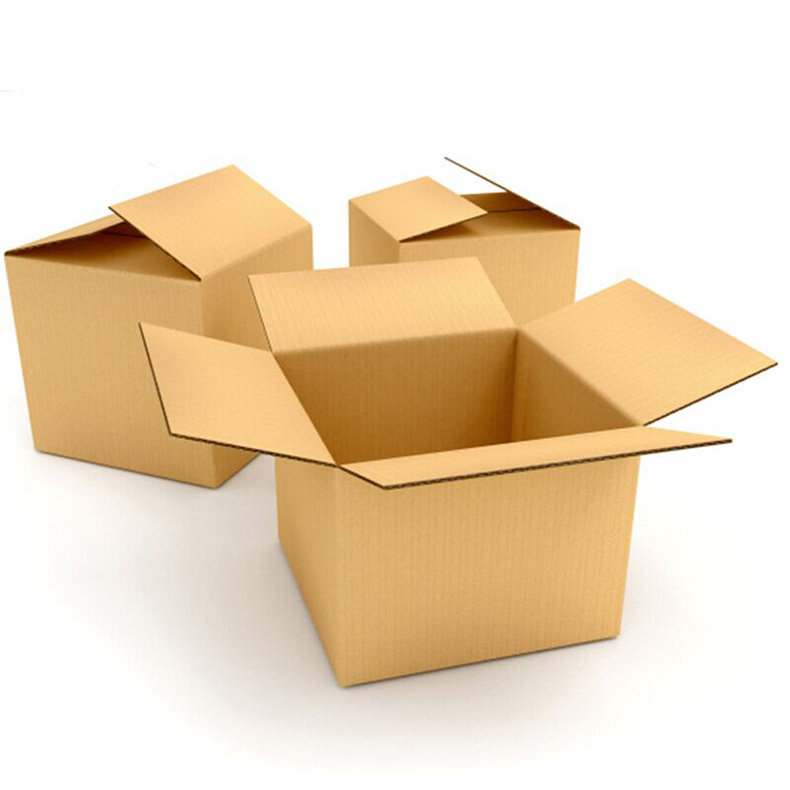 规格（cm）材质参数20*14*11200AAA+130+60+170+140AAAg34*24*13200AAA+130+60+170+140AAAg34*24*24200AAA+130+60+170+140AAAg50*40*18230AAA+170+80+170+170AAAg50*40*70230AAA+170+80+170+170AAAg50*40*80230AAA+170+80+170+170AAAg50*40*28230AAA+170+80+170+170AAAg67*36*27230AAA+170+80+170+170AAAg50*40*40230AAA+170+80+170+170AAAg50*40*58230AAA+170+80+170+170AAAg100*53*40230AAA+140+60+170+80+170+200AAAg150*35*40230AAA+140+60+170+80+170+200AAAg